Mit Unterstützung von: 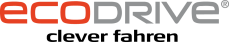 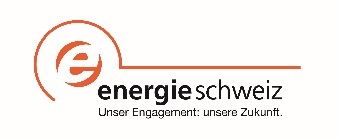 MedieninformationZusammen für mehr EnergieeffizienzSchweizer Autofahrer sparen 50'000 Tonnen CO2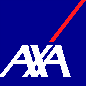 